В Архангельской области завершился региональный этап Всероссийского конкурса Программы «100 лучших товаров России» 2023 года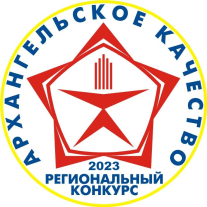     На конкурс были поданы заявки от 19 предприятий и организаций Архангельской области по 29 видам продукции и услуг в пяти номинациях: «Продовольственные товары», «Промышленные товары для населения», «Продукция производственно-технического назначения», «Услуги для населения», «Услуги производственно-технического назначения», в т.ч. «Микропредприятия».     Впервые подали заявки на участие 6 предприятия по 7 видам продукции. В конкурсе заявлено 5 новинок продукции и услуг от 3 предприятий.    По решению Региональной комиссии по качеству лауреатами регионального конкурса“Архангельское качество – 2023” стали:Грамоты получат:    ФБУ «Архангельский ЦСМ» благодарит всех победителей и участников регионального конкурса за стремление к улучшению качества продукции и услуг, освоению новых видов и технологий на территории Архангельской области. Победители (лауреаты конкурса) получают право маркировать конкурсную продукцию эмблемой «Архангельское качество» в течение года и участвовать в федеральном этапе Всероссийского конкурса Программы «100 лучших товаров России».     Лучшие виды продукции и услуг в четырех номинациях представят Архангельскую область на федеральном этапе всероссийского конкурса Программы "100 лучших товаров России" Желаем всем новых побед!     Торжественное мероприятие, посвященное награждению победителей 26-го регионального конкурса “Архангельское качество – 2023” и федерального конкурса Программы «100 лучших товаров России – 2023», планируется провести в декабре 2023 года. Региональный координатор конкурса Программы «100 лучших товаров России», секретарь Региональной комиссии по качеству Архангельской области                                                                                                                                 М.В.Эмке19.06.2023НОМИНАЦИЯ A «ПРОДОВОЛЬСТВЕННЫЕ ТОВАРЫ»НОМИНАЦИЯ A «ПРОДОВОЛЬСТВЕННЫЕ ТОВАРЫ»АО «Мясопродукты»Ненецкий автономный округ г. Нарьян-МарБлинчики фаршированные с мясомОленина холодного копчения «Президентская»Консервы мясные «Оленина тушеная»ООО  «ТД «УМК»с.Шангалы, Устьянский районТворог с добавлением фруктово-ягодного наполнителя двухслойный «Клубника»  Творог м.д.ж.5%Масло сладко-сливочное «Крестьянское» м.д.ж. 72,5%ООО «Северодвинский Агрокомбинат»г.СеверодвинскОгурцы свежиеИП Романова А.С. Торт «Наполеон»НОМИНАЦИЯ B «ПРОМЫШЛЕННЫЕ ТОВАРЫ ДЛЯ НАСЕЛЕНИЯ»НОМИНАЦИЯ B «ПРОМЫШЛЕННЫЕ ТОВАРЫ ДЛЯ НАСЕЛЕНИЯ»ИП Черепанова И.Е.РУССКАЯ КУКОЛЬНАЯ МАНУФАКТУРА «ЧЕРЕПАНОВА И ПАРТНЕРЫ »г.СеверодвинскКоллекционная елочная игрушка из ваты ручной работы. Коллекция «Русский север».АО «ЦС «Звездочка»г.Северодвинскподвеска «Зеркало Венеры» серьги «Талисман удачи»НОМИНАЦИЯ C «ПРОДУКЦИЯ ПРОИЗВОДСТВЕННО-ТЕХНИЧЕСКОГО НАЗНАЧЕНИЯ»НОМИНАЦИЯ C «ПРОДУКЦИЯ ПРОИЗВОДСТВЕННО-ТЕХНИЧЕСКОГО НАЗНАЧЕНИЯ»ООО «СМК «Альтернатива»г.СеверодвинскПакеты инновационной теплообменной набивки СМКА® для регенеративных воздухоподогревателей ООО  «АПК «Любовское»г. АрхангельскКартофель семенной, репродукция ЭлитаАО «Котласский электромеханический завод»г.КотласОгнетушители порошковые передвижные закачные моделей:ОП-25(з)-АВСЕ-01, ОП-35(з)-АВСЕ-01,ОП-50(з)-АВСЕ-01, ОП-70(з)-АВСЕ-01,ОП-70(з)-АВСЕ-02, ОП-100(з)-АВСЕ-01НОМИНАЦИЯ  V «УСЛУГИ  ПРОИЗВОДСТВЕННО-ТЕХНИЧЕСКОГО НАЗНАЧЕНИЯ»НОМИНАЦИЯ  V «УСЛУГИ  ПРОИЗВОДСТВЕННО-ТЕХНИЧЕСКОГО НАЗНАЧЕНИЯ»АО «КБ «Рубин-Север»г.СеверодвинскРазработка и техническое сопровождение конструкторской документации при строительстве, модернизации и ремонте морской техникиНОМИНАЦИЯ U «УСЛУГИ ДЛЯ НАСЕЛЕНИЯ»НОМИНАЦИЯ U «УСЛУГИ ДЛЯ НАСЕЛЕНИЯ»ГАУЗ АО «АКОБ»г.АрхангельскУслуга по комплексной системе офтальмологического наблюдения, лечения и реабилитации недоношенных детей и детей раннего возраста.Услуга по диагностике и лечению глазных осложнений сахарного диабетаГБОУ «ДДЮТ»г.АрхангельскРеализация дополнительных общеразвивающих программООО «Престо»г.АрхангельскРесторан «Престо», г.Архангельск, ул.Воскресенская, д.16ООО «Гвардия» Семейный ресторан «ПиццаФабрика», г.Архангельск, ул.Шабалина, д.20, корп.1ООО «Лайнер» Семейное кафе  «ПиццаФабрика», Архангельская область, г.Северодвинск, ул.Ломоносова, д.73 корп.АЛПУ «Санаторий «Солониха»Красноборский районЛечебно-оздоровительная программа «Женское счастье»ИП Романов Д.Л.Ресторан  «Грядка Фэмили» г.Архангельск, пр.Ломоносова, д.88ООО «Компания «ЭЛИНА»г.АрхангельскУстановка оборудования «КСИЛ» для детских площадокНОМИНАЦИЯ A «ПРОДОВОЛЬСТВЕННЫЕ ТОВАРЫ»НОМИНАЦИЯ A «ПРОДОВОЛЬСТВЕННЫЕ ТОВАРЫ»ООО  «ТД «УМК»с.Шангалы, Устьянский районСыр полутвердый «Качотта»Крем творожный «Десертный» с сахаром и ванилином, пастеризованныйИП Баранов В.С. Кладовая пасечникаг.КотласМасло сыродавленное из семян льна холодного отжимаМасло сыродавленное из семян черного тмина холодного отжимаНОМИНАЦИЯ C «ПРОДУКЦИЯ ПРОИЗВОДСТВЕННО-ТЕХНИЧЕСКОГО НАЗНАЧЕНИЯ»НОМИНАЦИЯ C «ПРОДУКЦИЯ ПРОИЗВОДСТВЕННО-ТЕХНИЧЕСКОГО НАЗНАЧЕНИЯ»АО «ЦС «Звездочка»г.СеверодвинскКолье «Гармония любви»